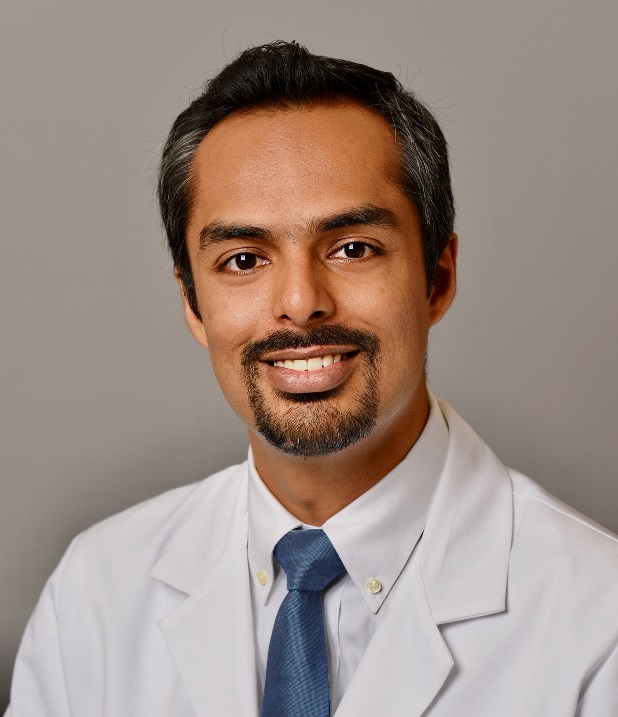 Shahid S. Ahmed, MBBSAssistant Professor of Medicine, Hematology/Oncology Division
Department of MedicineContact Information E-mail: Shahid.ahmed@uvm.edu
Office Location: Hematology/Oncology Division, 89 Beaumont Avenue, Given Building, Suite E214, Burlington, VT 05405 Education2005-2010     Aga Khan University, Karachi, Pakistan; MBBSPostdoctoral Training2016-2019     Hematology/Oncology fellowship - Chief fellow; Indiana University School of Medicine 2015-2016     Chief residency; Indiana University School of Medicine 2012-2015     Internal medicine residency; Indiana University School of MedicineAcademic InterestsUnderstanding and mitigating the adverse effects of ImmunotherapiesUnderstanding and targeting Cancer Metabolomics Clinical trials in Prostate, Bladder, Kidney, Testicular and Skin cancersAwardsGeorge and Sarah Jane Fisher Young Investigator AwardPublicationsMamdani, H., Ahmed, S. S., Armstrong, S., Mok, T., & Jalal, S. I. (2017). Blood-based tumor biomarkers in lung cancer for detection and treatment. Translational Lung Cancer Research, 6(6), 648-660. doi:10.21037/tlcr.2017.09.03